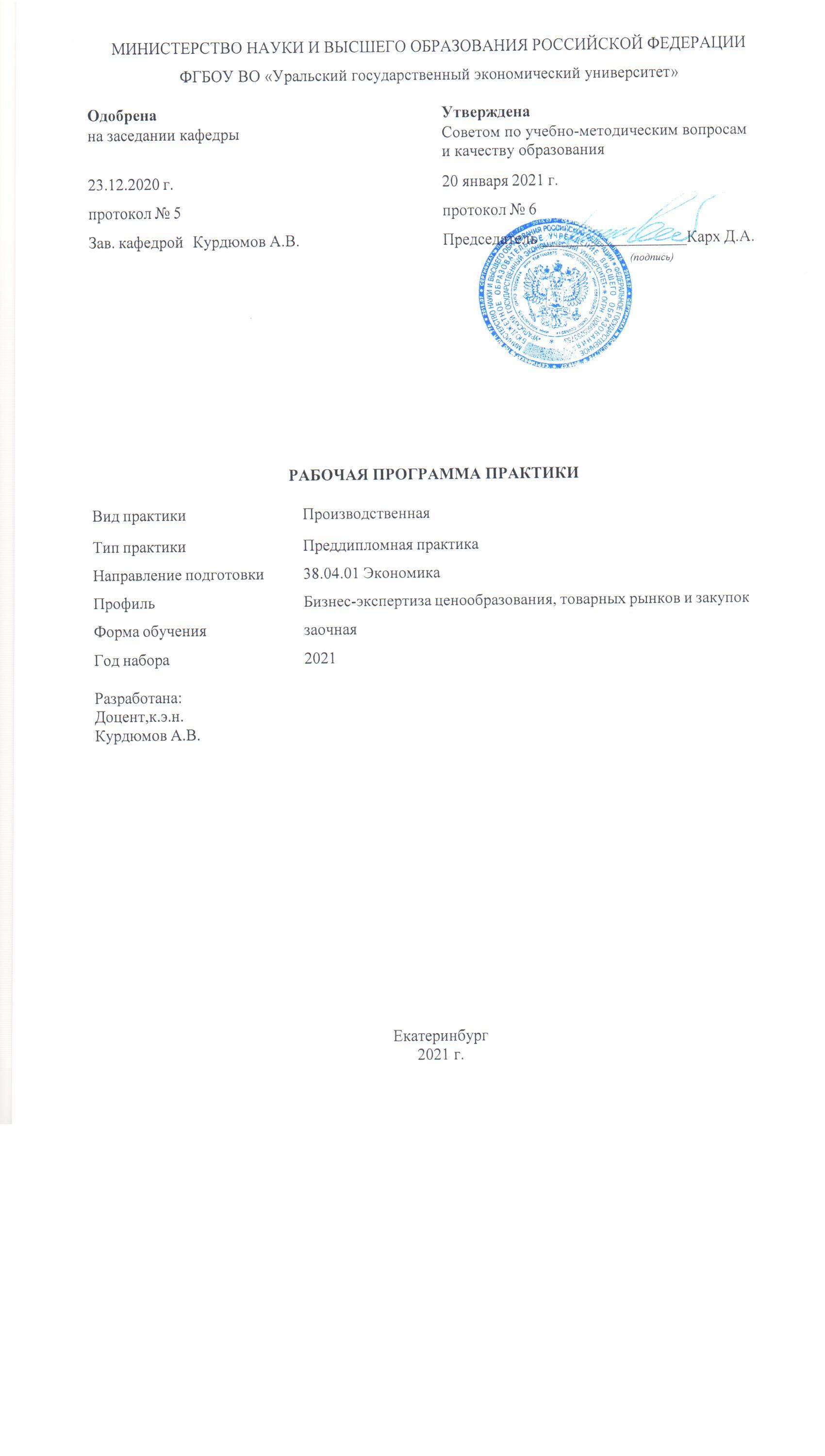 СОДЕРЖАНИЕСОДЕРЖАНИЕВВЕДЕНИЕ31. ЦЕЛЬ, ВИД,ТИП, СПОСОБ (ПРИ НАЛИЧИИ) И ФОРМЫ ПРОВЕДЕНИЯ ПРАКТИКИ31. ЦЕЛЬ, ВИД,ТИП, СПОСОБ (ПРИ НАЛИЧИИ) И ФОРМЫ ПРОВЕДЕНИЯ ПРАКТИКИ2. МЕСТО ПРАКТИКИ В СТРУКТУРЕ ОПОП33. ОБЪЕМ ПРАКТИКИ34. ПЛАНИРУЕМЫЕ РЕЗУЛЬТАТЫ ОСВОЕНИЯ ОПОП35. ТЕМАТИЧЕСКИЙ ПЛАН96. ФОРМЫ ТЕКУЩЕГО КОНТРОЛЯ И ПРОМЕЖУТОЧНОЙ АТТЕСТАЦИИШКАЛЫ ОЦЕНИВАНИЯ96. ФОРМЫ ТЕКУЩЕГО КОНТРОЛЯ И ПРОМЕЖУТОЧНОЙ АТТЕСТАЦИИШКАЛЫ ОЦЕНИВАНИЯ7.  СОДЕРЖАНИЕ ПРАКТИКИ118. ОСОБЕННОСТИ ОРГАНИЗАЦИИ ПРАКТИКИ ДЛЯ ЛИЦ С ОГРАНИЧЕННЫМИ ВОЗМОЖНОСТЯМИ ЗДОРОВЬЯ128. ОСОБЕННОСТИ ОРГАНИЗАЦИИ ПРАКТИКИ ДЛЯ ЛИЦ С ОГРАНИЧЕННЫМИ ВОЗМОЖНОСТЯМИ ЗДОРОВЬЯ9. ПЕРЕЧЕНЬ ОСНОВНОЙ И ДОПОЛНИТЕЛЬНОЙ УЧЕБНОЙ ЛИТЕРАТУРЫ, НЕОБХОДИМОЙ ДЛЯ ПРОХОЖДЕНИЯ ПРАКТИКИ139. ПЕРЕЧЕНЬ ОСНОВНОЙ И ДОПОЛНИТЕЛЬНОЙ УЧЕБНОЙ ЛИТЕРАТУРЫ, НЕОБХОДИМОЙ ДЛЯ ПРОХОЖДЕНИЯ ПРАКТИКИ10. ПЕРЕЧЕНЬ ИНФОРМАЦИОННЫХ ТЕХНОЛОГИЙ, ВКЛЮЧАЯ ПЕРЕЧЕНЬ ЛИЦЕНЗИОННОГО ПРОГРАММНОГО ОБЕСПЕЧЕНИЯ И ИНФОРМАЦИОННЫХ СПРАВОЧНЫХ СИСТЕМ,  ОНЛАЙН КУРСОВ, ИСПОЛЬЗУЕМЫХ ПРИ ПРОХОЖДЕНИИ ПРАКТИКИ1310. ПЕРЕЧЕНЬ ИНФОРМАЦИОННЫХ ТЕХНОЛОГИЙ, ВКЛЮЧАЯ ПЕРЕЧЕНЬ ЛИЦЕНЗИОННОГО ПРОГРАММНОГО ОБЕСПЕЧЕНИЯ И ИНФОРМАЦИОННЫХ СПРАВОЧНЫХ СИСТЕМ,  ОНЛАЙН КУРСОВ, ИСПОЛЬЗУЕМЫХ ПРИ ПРОХОЖДЕНИИ ПРАКТИКИ11. ОПИСАНИЕ МАТЕРИАЛЬНО-ТЕХНИЧЕСКОЙ БАЗЫ, НЕОБХОДИМОЙ ДЛЯ ПРОХОЖДЕНИЯ ПРАКТИКИ1511. ОПИСАНИЕ МАТЕРИАЛЬНО-ТЕХНИЧЕСКОЙ БАЗЫ, НЕОБХОДИМОЙ ДЛЯ ПРОХОЖДЕНИЯ ПРАКТИКИВВЕДЕНИЕ ВВЕДЕНИЕ ВВЕДЕНИЕ ВВЕДЕНИЕ ВВЕДЕНИЕ ВВЕДЕНИЕ ВВЕДЕНИЕ ВВЕДЕНИЕ ВВЕДЕНИЕ ВВЕДЕНИЕ ВВЕДЕНИЕ ВВЕДЕНИЕ ВВЕДЕНИЕ ВВЕДЕНИЕ ВВЕДЕНИЕ ВВЕДЕНИЕ ВВЕДЕНИЕ ВВЕДЕНИЕ ВВЕДЕНИЕ ВВЕДЕНИЕ ВВЕДЕНИЕ ВВЕДЕНИЕ ВВЕДЕНИЕ Программа практики является частью основной профессиональной образовательной программы высшего образования - программы магистратуры, разработанной в соответствии с ФГОС ВОПрограмма практики является частью основной профессиональной образовательной программы высшего образования - программы магистратуры, разработанной в соответствии с ФГОС ВОПрограмма практики является частью основной профессиональной образовательной программы высшего образования - программы магистратуры, разработанной в соответствии с ФГОС ВОПрограмма практики является частью основной профессиональной образовательной программы высшего образования - программы магистратуры, разработанной в соответствии с ФГОС ВОПрограмма практики является частью основной профессиональной образовательной программы высшего образования - программы магистратуры, разработанной в соответствии с ФГОС ВОПрограмма практики является частью основной профессиональной образовательной программы высшего образования - программы магистратуры, разработанной в соответствии с ФГОС ВОПрограмма практики является частью основной профессиональной образовательной программы высшего образования - программы магистратуры, разработанной в соответствии с ФГОС ВОПрограмма практики является частью основной профессиональной образовательной программы высшего образования - программы магистратуры, разработанной в соответствии с ФГОС ВОПрограмма практики является частью основной профессиональной образовательной программы высшего образования - программы магистратуры, разработанной в соответствии с ФГОС ВОПрограмма практики является частью основной профессиональной образовательной программы высшего образования - программы магистратуры, разработанной в соответствии с ФГОС ВОПрограмма практики является частью основной профессиональной образовательной программы высшего образования - программы магистратуры, разработанной в соответствии с ФГОС ВОПрограмма практики является частью основной профессиональной образовательной программы высшего образования - программы магистратуры, разработанной в соответствии с ФГОС ВОПрограмма практики является частью основной профессиональной образовательной программы высшего образования - программы магистратуры, разработанной в соответствии с ФГОС ВОПрограмма практики является частью основной профессиональной образовательной программы высшего образования - программы магистратуры, разработанной в соответствии с ФГОС ВОПрограмма практики является частью основной профессиональной образовательной программы высшего образования - программы магистратуры, разработанной в соответствии с ФГОС ВОПрограмма практики является частью основной профессиональной образовательной программы высшего образования - программы магистратуры, разработанной в соответствии с ФГОС ВОПрограмма практики является частью основной профессиональной образовательной программы высшего образования - программы магистратуры, разработанной в соответствии с ФГОС ВОПрограмма практики является частью основной профессиональной образовательной программы высшего образования - программы магистратуры, разработанной в соответствии с ФГОС ВОПрограмма практики является частью основной профессиональной образовательной программы высшего образования - программы магистратуры, разработанной в соответствии с ФГОС ВОПрограмма практики является частью основной профессиональной образовательной программы высшего образования - программы магистратуры, разработанной в соответствии с ФГОС ВОПрограмма практики является частью основной профессиональной образовательной программы высшего образования - программы магистратуры, разработанной в соответствии с ФГОС ВОПрограмма практики является частью основной профессиональной образовательной программы высшего образования - программы магистратуры, разработанной в соответствии с ФГОС ВОПрограмма практики является частью основной профессиональной образовательной программы высшего образования - программы магистратуры, разработанной в соответствии с ФГОС ВОФГОС ВОФГОС ВОФГОС ВОФГОС ВОФГОС ВОФедеральный государственный образовательный стандарт высшего образования - магистратура по направлению подготовки 38.04.01 Экономика (приказ Минобрнауки России от 11.08.2020 г. № 939)Федеральный государственный образовательный стандарт высшего образования - магистратура по направлению подготовки 38.04.01 Экономика (приказ Минобрнауки России от 11.08.2020 г. № 939)Федеральный государственный образовательный стандарт высшего образования - магистратура по направлению подготовки 38.04.01 Экономика (приказ Минобрнауки России от 11.08.2020 г. № 939)Федеральный государственный образовательный стандарт высшего образования - магистратура по направлению подготовки 38.04.01 Экономика (приказ Минобрнауки России от 11.08.2020 г. № 939)Федеральный государственный образовательный стандарт высшего образования - магистратура по направлению подготовки 38.04.01 Экономика (приказ Минобрнауки России от 11.08.2020 г. № 939)Федеральный государственный образовательный стандарт высшего образования - магистратура по направлению подготовки 38.04.01 Экономика (приказ Минобрнауки России от 11.08.2020 г. № 939)Федеральный государственный образовательный стандарт высшего образования - магистратура по направлению подготовки 38.04.01 Экономика (приказ Минобрнауки России от 11.08.2020 г. № 939)Федеральный государственный образовательный стандарт высшего образования - магистратура по направлению подготовки 38.04.01 Экономика (приказ Минобрнауки России от 11.08.2020 г. № 939)Федеральный государственный образовательный стандарт высшего образования - магистратура по направлению подготовки 38.04.01 Экономика (приказ Минобрнауки России от 11.08.2020 г. № 939)Федеральный государственный образовательный стандарт высшего образования - магистратура по направлению подготовки 38.04.01 Экономика (приказ Минобрнауки России от 11.08.2020 г. № 939)Федеральный государственный образовательный стандарт высшего образования - магистратура по направлению подготовки 38.04.01 Экономика (приказ Минобрнауки России от 11.08.2020 г. № 939)Федеральный государственный образовательный стандарт высшего образования - магистратура по направлению подготовки 38.04.01 Экономика (приказ Минобрнауки России от 11.08.2020 г. № 939)Федеральный государственный образовательный стандарт высшего образования - магистратура по направлению подготовки 38.04.01 Экономика (приказ Минобрнауки России от 11.08.2020 г. № 939)Федеральный государственный образовательный стандарт высшего образования - магистратура по направлению подготовки 38.04.01 Экономика (приказ Минобрнауки России от 11.08.2020 г. № 939)Федеральный государственный образовательный стандарт высшего образования - магистратура по направлению подготовки 38.04.01 Экономика (приказ Минобрнауки России от 11.08.2020 г. № 939)Федеральный государственный образовательный стандарт высшего образования - магистратура по направлению подготовки 38.04.01 Экономика (приказ Минобрнауки России от 11.08.2020 г. № 939)1. ЦЕЛЬ, ВИД, ТИП, СПОСОБ И ФОРМЫ ПРОВЕДЕНИЯ ПРАКТИКИ 1. ЦЕЛЬ, ВИД, ТИП, СПОСОБ И ФОРМЫ ПРОВЕДЕНИЯ ПРАКТИКИ 1. ЦЕЛЬ, ВИД, ТИП, СПОСОБ И ФОРМЫ ПРОВЕДЕНИЯ ПРАКТИКИ 1. ЦЕЛЬ, ВИД, ТИП, СПОСОБ И ФОРМЫ ПРОВЕДЕНИЯ ПРАКТИКИ 1. ЦЕЛЬ, ВИД, ТИП, СПОСОБ И ФОРМЫ ПРОВЕДЕНИЯ ПРАКТИКИ 1. ЦЕЛЬ, ВИД, ТИП, СПОСОБ И ФОРМЫ ПРОВЕДЕНИЯ ПРАКТИКИ 1. ЦЕЛЬ, ВИД, ТИП, СПОСОБ И ФОРМЫ ПРОВЕДЕНИЯ ПРАКТИКИ 1. ЦЕЛЬ, ВИД, ТИП, СПОСОБ И ФОРМЫ ПРОВЕДЕНИЯ ПРАКТИКИ 1. ЦЕЛЬ, ВИД, ТИП, СПОСОБ И ФОРМЫ ПРОВЕДЕНИЯ ПРАКТИКИ 1. ЦЕЛЬ, ВИД, ТИП, СПОСОБ И ФОРМЫ ПРОВЕДЕНИЯ ПРАКТИКИ 1. ЦЕЛЬ, ВИД, ТИП, СПОСОБ И ФОРМЫ ПРОВЕДЕНИЯ ПРАКТИКИ 1. ЦЕЛЬ, ВИД, ТИП, СПОСОБ И ФОРМЫ ПРОВЕДЕНИЯ ПРАКТИКИ 1. ЦЕЛЬ, ВИД, ТИП, СПОСОБ И ФОРМЫ ПРОВЕДЕНИЯ ПРАКТИКИ 1. ЦЕЛЬ, ВИД, ТИП, СПОСОБ И ФОРМЫ ПРОВЕДЕНИЯ ПРАКТИКИ 1. ЦЕЛЬ, ВИД, ТИП, СПОСОБ И ФОРМЫ ПРОВЕДЕНИЯ ПРАКТИКИ 1. ЦЕЛЬ, ВИД, ТИП, СПОСОБ И ФОРМЫ ПРОВЕДЕНИЯ ПРАКТИКИ 1. ЦЕЛЬ, ВИД, ТИП, СПОСОБ И ФОРМЫ ПРОВЕДЕНИЯ ПРАКТИКИ 1. ЦЕЛЬ, ВИД, ТИП, СПОСОБ И ФОРМЫ ПРОВЕДЕНИЯ ПРАКТИКИ 1. ЦЕЛЬ, ВИД, ТИП, СПОСОБ И ФОРМЫ ПРОВЕДЕНИЯ ПРАКТИКИ 1. ЦЕЛЬ, ВИД, ТИП, СПОСОБ И ФОРМЫ ПРОВЕДЕНИЯ ПРАКТИКИ 1. ЦЕЛЬ, ВИД, ТИП, СПОСОБ И ФОРМЫ ПРОВЕДЕНИЯ ПРАКТИКИ 1. ЦЕЛЬ, ВИД, ТИП, СПОСОБ И ФОРМЫ ПРОВЕДЕНИЯ ПРАКТИКИ 1. ЦЕЛЬ, ВИД, ТИП, СПОСОБ И ФОРМЫ ПРОВЕДЕНИЯ ПРАКТИКИ Целью является формирования компетенций в соответствии с видами профессиональной деятельности, на которые ориентирована программа, для готовности к решениям профессиональных задач.Целью является формирования компетенций в соответствии с видами профессиональной деятельности, на которые ориентирована программа, для готовности к решениям профессиональных задач.Целью является формирования компетенций в соответствии с видами профессиональной деятельности, на которые ориентирована программа, для готовности к решениям профессиональных задач.Целью является формирования компетенций в соответствии с видами профессиональной деятельности, на которые ориентирована программа, для готовности к решениям профессиональных задач.Целью является формирования компетенций в соответствии с видами профессиональной деятельности, на которые ориентирована программа, для готовности к решениям профессиональных задач.Целью является формирования компетенций в соответствии с видами профессиональной деятельности, на которые ориентирована программа, для готовности к решениям профессиональных задач.Целью является формирования компетенций в соответствии с видами профессиональной деятельности, на которые ориентирована программа, для готовности к решениям профессиональных задач.Целью является формирования компетенций в соответствии с видами профессиональной деятельности, на которые ориентирована программа, для готовности к решениям профессиональных задач.Целью является формирования компетенций в соответствии с видами профессиональной деятельности, на которые ориентирована программа, для готовности к решениям профессиональных задач.Целью является формирования компетенций в соответствии с видами профессиональной деятельности, на которые ориентирована программа, для готовности к решениям профессиональных задач.Целью является формирования компетенций в соответствии с видами профессиональной деятельности, на которые ориентирована программа, для готовности к решениям профессиональных задач.Целью является формирования компетенций в соответствии с видами профессиональной деятельности, на которые ориентирована программа, для готовности к решениям профессиональных задач.Целью является формирования компетенций в соответствии с видами профессиональной деятельности, на которые ориентирована программа, для готовности к решениям профессиональных задач.Целью является формирования компетенций в соответствии с видами профессиональной деятельности, на которые ориентирована программа, для готовности к решениям профессиональных задач.Целью является формирования компетенций в соответствии с видами профессиональной деятельности, на которые ориентирована программа, для готовности к решениям профессиональных задач.Целью является формирования компетенций в соответствии с видами профессиональной деятельности, на которые ориентирована программа, для готовности к решениям профессиональных задач.Целью является формирования компетенций в соответствии с видами профессиональной деятельности, на которые ориентирована программа, для готовности к решениям профессиональных задач.Целью является формирования компетенций в соответствии с видами профессиональной деятельности, на которые ориентирована программа, для готовности к решениям профессиональных задач.Целью является формирования компетенций в соответствии с видами профессиональной деятельности, на которые ориентирована программа, для готовности к решениям профессиональных задач.Целью является формирования компетенций в соответствии с видами профессиональной деятельности, на которые ориентирована программа, для готовности к решениям профессиональных задач.Целью является формирования компетенций в соответствии с видами профессиональной деятельности, на которые ориентирована программа, для готовности к решениям профессиональных задач.Целью является формирования компетенций в соответствии с видами профессиональной деятельности, на которые ориентирована программа, для готовности к решениям профессиональных задач.Целью является формирования компетенций в соответствии с видами профессиональной деятельности, на которые ориентирована программа, для готовности к решениям профессиональных задач.Вид практики: Вид практики: Вид практики: Вид практики: Вид практики: Производственная Производственная Производственная Производственная Производственная Производственная Производственная Производственная Производственная Производственная Производственная Тип практики: Тип практики: Тип практики: Тип практики: Тип практики: Преддипломная практика Преддипломная практика Преддипломная практика Преддипломная практика Преддипломная практика Преддипломная практика Преддипломная практика Преддипломная практика Преддипломная практика Преддипломная практика Преддипломная практика Способы проведения практики: Способы проведения практики: Способы проведения практики: Способы проведения практики: Способы проведения практики: Способы проведения практики: Способы проведения практики: Способы проведения практики: Способы проведения практики: Способы проведения практики: Способы проведения практики: Способы проведения практики: Способы проведения практики: стационарная стационарная стационарная стационарная стационарная стационарная стационарная Формы проведения практики: Формы проведения практики: Формы проведения практики: Формы проведения практики: Формы проведения практики: Формы проведения практики: Формы проведения практики: Формы проведения практики: Формы проведения практики: Формы проведения практики: дискретно - по видам практик дискретно - по видам практик дискретно - по видам практик дискретно - по видам практик дискретно - по видам практик дискретно - по видам практик дискретно - по видам практик дискретно - по видам практик дискретно - по видам практик дискретно - по видам практик дискретно - по видам практик дискретно - по видам практик дискретно - по видам практик дискретно - по видам практик дискретно - по видам практик Практика может быть проведена с использованием дистанционных  образовательных технологий и электронного обучения.Практика может быть проведена с использованием дистанционных  образовательных технологий и электронного обучения.Практика может быть проведена с использованием дистанционных  образовательных технологий и электронного обучения.Практика может быть проведена с использованием дистанционных  образовательных технологий и электронного обучения.Практика может быть проведена с использованием дистанционных  образовательных технологий и электронного обучения.Практика может быть проведена с использованием дистанционных  образовательных технологий и электронного обучения.Практика может быть проведена с использованием дистанционных  образовательных технологий и электронного обучения.Практика может быть проведена с использованием дистанционных  образовательных технологий и электронного обучения.Практика может быть проведена с использованием дистанционных  образовательных технологий и электронного обучения.Практика может быть проведена с использованием дистанционных  образовательных технологий и электронного обучения.Практика может быть проведена с использованием дистанционных  образовательных технологий и электронного обучения.Практика может быть проведена с использованием дистанционных  образовательных технологий и электронного обучения.Практика может быть проведена с использованием дистанционных  образовательных технологий и электронного обучения.Практика может быть проведена с использованием дистанционных  образовательных технологий и электронного обучения.Практика может быть проведена с использованием дистанционных  образовательных технологий и электронного обучения.Практика может быть проведена с использованием дистанционных  образовательных технологий и электронного обучения.Практика может быть проведена с использованием дистанционных  образовательных технологий и электронного обучения.Практика может быть проведена с использованием дистанционных  образовательных технологий и электронного обучения.Практика может быть проведена с использованием дистанционных  образовательных технологий и электронного обучения.Практика может быть проведена с использованием дистанционных  образовательных технологий и электронного обучения.Практика может быть проведена с использованием дистанционных  образовательных технологий и электронного обучения.Практика может быть проведена с использованием дистанционных  образовательных технологий и электронного обучения.Практика может быть проведена с использованием дистанционных  образовательных технологий и электронного обучения.2. МЕСТО ПРАКТИКИ В СТРУКТУРЕ ОПОП 2. МЕСТО ПРАКТИКИ В СТРУКТУРЕ ОПОП 2. МЕСТО ПРАКТИКИ В СТРУКТУРЕ ОПОП 2. МЕСТО ПРАКТИКИ В СТРУКТУРЕ ОПОП 2. МЕСТО ПРАКТИКИ В СТРУКТУРЕ ОПОП 2. МЕСТО ПРАКТИКИ В СТРУКТУРЕ ОПОП 2. МЕСТО ПРАКТИКИ В СТРУКТУРЕ ОПОП 2. МЕСТО ПРАКТИКИ В СТРУКТУРЕ ОПОП 2. МЕСТО ПРАКТИКИ В СТРУКТУРЕ ОПОП 2. МЕСТО ПРАКТИКИ В СТРУКТУРЕ ОПОП 2. МЕСТО ПРАКТИКИ В СТРУКТУРЕ ОПОП 2. МЕСТО ПРАКТИКИ В СТРУКТУРЕ ОПОП 2. МЕСТО ПРАКТИКИ В СТРУКТУРЕ ОПОП 2. МЕСТО ПРАКТИКИ В СТРУКТУРЕ ОПОП 2. МЕСТО ПРАКТИКИ В СТРУКТУРЕ ОПОП 2. МЕСТО ПРАКТИКИ В СТРУКТУРЕ ОПОП 2. МЕСТО ПРАКТИКИ В СТРУКТУРЕ ОПОП 2. МЕСТО ПРАКТИКИ В СТРУКТУРЕ ОПОП 2. МЕСТО ПРАКТИКИ В СТРУКТУРЕ ОПОП 2. МЕСТО ПРАКТИКИ В СТРУКТУРЕ ОПОП 2. МЕСТО ПРАКТИКИ В СТРУКТУРЕ ОПОП 2. МЕСТО ПРАКТИКИ В СТРУКТУРЕ ОПОП 2. МЕСТО ПРАКТИКИ В СТРУКТУРЕ ОПОП Практика в полном объеме относится к вариативной части учебного плана.Практика в полном объеме относится к вариативной части учебного плана.Практика в полном объеме относится к вариативной части учебного плана.Практика в полном объеме относится к вариативной части учебного плана.Практика в полном объеме относится к вариативной части учебного плана.Практика в полном объеме относится к вариативной части учебного плана.Практика в полном объеме относится к вариативной части учебного плана.Практика в полном объеме относится к вариативной части учебного плана.Практика в полном объеме относится к вариативной части учебного плана.Практика в полном объеме относится к вариативной части учебного плана.Практика в полном объеме относится к вариативной части учебного плана.Практика в полном объеме относится к вариативной части учебного плана.Практика в полном объеме относится к вариативной части учебного плана.Практика в полном объеме относится к вариативной части учебного плана.Практика в полном объеме относится к вариативной части учебного плана.Практика в полном объеме относится к вариативной части учебного плана.Практика в полном объеме относится к вариативной части учебного плана.Практика в полном объеме относится к вариативной части учебного плана.Практика в полном объеме относится к вариативной части учебного плана.Практика в полном объеме относится к вариативной части учебного плана.Практика в полном объеме относится к вариативной части учебного плана.Практика в полном объеме относится к вариативной части учебного плана.Практика в полном объеме относится к вариативной части учебного плана.3. ОБЪЕМ ПРАКТИКИ3. ОБЪЕМ ПРАКТИКИ3. ОБЪЕМ ПРАКТИКИ3. ОБЪЕМ ПРАКТИКИ3. ОБЪЕМ ПРАКТИКИ3. ОБЪЕМ ПРАКТИКИ3. ОБЪЕМ ПРАКТИКИ3. ОБЪЕМ ПРАКТИКИ3. ОБЪЕМ ПРАКТИКИ3. ОБЪЕМ ПРАКТИКИ3. ОБЪЕМ ПРАКТИКИ3. ОБЪЕМ ПРАКТИКИ3. ОБЪЕМ ПРАКТИКИ3. ОБЪЕМ ПРАКТИКИ3. ОБЪЕМ ПРАКТИКИ3. ОБЪЕМ ПРАКТИКИ3. ОБЪЕМ ПРАКТИКИ3. ОБЪЕМ ПРАКТИКИ3. ОБЪЕМ ПРАКТИКИ3. ОБЪЕМ ПРАКТИКИ3. ОБЪЕМ ПРАКТИКИ3. ОБЪЕМ ПРАКТИКИ3. ОБЪЕМ ПРАКТИКИПромежуточный контрольПромежуточный контрольПромежуточный контрольПромежуточный контрольПромежуточный контрольПромежуточный контрольПромежуточный контрольЧасовЧасовЧасовЧасовЧасовЧасовЧасовЧасовЧасовЧасовЧасовЗ.е.Промежуточный контрольПромежуточный контрольПромежуточный контрольПромежуточный контрольПромежуточный контрольПромежуточный контрольПромежуточный контрольВсего за семестрВсего за семестрВсего за семестрВсего за семестрВсего за семестрКонтактная работа .(по уч.зан.)Контактная работа .(по уч.зан.)Контактная работа .(по уч.зан.)Контактная работа .(по уч.зан.)Контактная работа .(по уч.зан.)Самостоятель ная работав том числе подготовка контрольных и курсовыхЗ.е.Промежуточный контрольПромежуточный контрольПромежуточный контрольПромежуточный контрольПромежуточный контрольПромежуточный контрольПромежуточный контрольВсего за семестрВсего за семестрВсего за семестрВсего за семестрВсего за семестрВсегоПрактические занятия,включая курсовое проектировани еПрактические занятия,включая курсовое проектировани еПрактические занятия,включая курсовое проектировани еПрактические занятия,включая курсовое проектировани еСамостоятель ная работав том числе подготовка контрольных и курсовыхЗ.е.Семестр 5Семестр 5Семестр 5Семестр 5Семестр 5Семестр 5Семестр 5Семестр 5Семестр 5Семестр 5Семестр 5Семестр 5Семестр 5Семестр 5Семестр 5Семестр 5Семестр 5Семестр 5Семестр 5Зачет с оценкойЗачет с оценкойЗачет с оценкойЗачет с оценкойЗачет с оценкойЗачет с оценкойЗачет с оценкой75675675675675622222750214.ПЛАНИРУЕМЫЕ РЕЗУЛЬТАТЫ ОСВОЕНИЯ ОПОП 4.ПЛАНИРУЕМЫЕ РЕЗУЛЬТАТЫ ОСВОЕНИЯ ОПОП 4.ПЛАНИРУЕМЫЕ РЕЗУЛЬТАТЫ ОСВОЕНИЯ ОПОП 4.ПЛАНИРУЕМЫЕ РЕЗУЛЬТАТЫ ОСВОЕНИЯ ОПОП 4.ПЛАНИРУЕМЫЕ РЕЗУЛЬТАТЫ ОСВОЕНИЯ ОПОП 4.ПЛАНИРУЕМЫЕ РЕЗУЛЬТАТЫ ОСВОЕНИЯ ОПОП 4.ПЛАНИРУЕМЫЕ РЕЗУЛЬТАТЫ ОСВОЕНИЯ ОПОП 4.ПЛАНИРУЕМЫЕ РЕЗУЛЬТАТЫ ОСВОЕНИЯ ОПОП 4.ПЛАНИРУЕМЫЕ РЕЗУЛЬТАТЫ ОСВОЕНИЯ ОПОП 4.ПЛАНИРУЕМЫЕ РЕЗУЛЬТАТЫ ОСВОЕНИЯ ОПОП 4.ПЛАНИРУЕМЫЕ РЕЗУЛЬТАТЫ ОСВОЕНИЯ ОПОП 4.ПЛАНИРУЕМЫЕ РЕЗУЛЬТАТЫ ОСВОЕНИЯ ОПОП 4.ПЛАНИРУЕМЫЕ РЕЗУЛЬТАТЫ ОСВОЕНИЯ ОПОП 4.ПЛАНИРУЕМЫЕ РЕЗУЛЬТАТЫ ОСВОЕНИЯ ОПОП 4.ПЛАНИРУЕМЫЕ РЕЗУЛЬТАТЫ ОСВОЕНИЯ ОПОП 4.ПЛАНИРУЕМЫЕ РЕЗУЛЬТАТЫ ОСВОЕНИЯ ОПОП 4.ПЛАНИРУЕМЫЕ РЕЗУЛЬТАТЫ ОСВОЕНИЯ ОПОП 4.ПЛАНИРУЕМЫЕ РЕЗУЛЬТАТЫ ОСВОЕНИЯ ОПОП 4.ПЛАНИРУЕМЫЕ РЕЗУЛЬТАТЫ ОСВОЕНИЯ ОПОП 4.ПЛАНИРУЕМЫЕ РЕЗУЛЬТАТЫ ОСВОЕНИЯ ОПОП 4.ПЛАНИРУЕМЫЕ РЕЗУЛЬТАТЫ ОСВОЕНИЯ ОПОП 4.ПЛАНИРУЕМЫЕ РЕЗУЛЬТАТЫ ОСВОЕНИЯ ОПОП 4.ПЛАНИРУЕМЫЕ РЕЗУЛЬТАТЫ ОСВОЕНИЯ ОПОП В результате прохождения практики у обучающегося  должны быть сформированы компетенции, установленные в соответствии ФГОС ВО.В результате прохождения практики у обучающегося  должны быть сформированы компетенции, установленные в соответствии ФГОС ВО.В результате прохождения практики у обучающегося  должны быть сформированы компетенции, установленные в соответствии ФГОС ВО.В результате прохождения практики у обучающегося  должны быть сформированы компетенции, установленные в соответствии ФГОС ВО.В результате прохождения практики у обучающегося  должны быть сформированы компетенции, установленные в соответствии ФГОС ВО.В результате прохождения практики у обучающегося  должны быть сформированы компетенции, установленные в соответствии ФГОС ВО.В результате прохождения практики у обучающегося  должны быть сформированы компетенции, установленные в соответствии ФГОС ВО.В результате прохождения практики у обучающегося  должны быть сформированы компетенции, установленные в соответствии ФГОС ВО.В результате прохождения практики у обучающегося  должны быть сформированы компетенции, установленные в соответствии ФГОС ВО.В результате прохождения практики у обучающегося  должны быть сформированы компетенции, установленные в соответствии ФГОС ВО.В результате прохождения практики у обучающегося  должны быть сформированы компетенции, установленные в соответствии ФГОС ВО.В результате прохождения практики у обучающегося  должны быть сформированы компетенции, установленные в соответствии ФГОС ВО.В результате прохождения практики у обучающегося  должны быть сформированы компетенции, установленные в соответствии ФГОС ВО.В результате прохождения практики у обучающегося  должны быть сформированы компетенции, установленные в соответствии ФГОС ВО.В результате прохождения практики у обучающегося  должны быть сформированы компетенции, установленные в соответствии ФГОС ВО.В результате прохождения практики у обучающегося  должны быть сформированы компетенции, установленные в соответствии ФГОС ВО.В результате прохождения практики у обучающегося  должны быть сформированы компетенции, установленные в соответствии ФГОС ВО.В результате прохождения практики у обучающегося  должны быть сформированы компетенции, установленные в соответствии ФГОС ВО.В результате прохождения практики у обучающегося  должны быть сформированы компетенции, установленные в соответствии ФГОС ВО.В результате прохождения практики у обучающегося  должны быть сформированы компетенции, установленные в соответствии ФГОС ВО.В результате прохождения практики у обучающегося  должны быть сформированы компетенции, установленные в соответствии ФГОС ВО.В результате прохождения практики у обучающегося  должны быть сформированы компетенции, установленные в соответствии ФГОС ВО.В результате прохождения практики у обучающегося  должны быть сформированы компетенции, установленные в соответствии ФГОС ВО.Шифр и наименование компетенцииШифр и наименование компетенцииШифр и наименование компетенцииШифр и наименование компетенцииШифр и наименование компетенцииШифр и наименование компетенцииШифр и наименование компетенцииШифр и наименование компетенцииШифр и наименование компетенцииШифр и наименование компетенцииШифр и наименование компетенцииИндикаторы достижения компетенцийИндикаторы достижения компетенцийИндикаторы достижения компетенцийИндикаторы достижения компетенцийИндикаторы достижения компетенцийИндикаторы достижения компетенцийИндикаторы достижения компетенцийИндикаторы достижения компетенцийИндикаторы достижения компетенцийИндикаторы достижения компетенцийИндикаторы достижения компетенцийИндикаторы достижения компетенцийУК-1 Способен осуществлять критический анализ проблемных ситуаций на основе системного подхода, вырабатывать стратегию действийИД-1.УК-1 Знать: методы критического анализа; методологию системного подхода; методы выявления проблемной ситуацииУК-1 Способен осуществлять критический анализ проблемных ситуаций на основе системного подхода, вырабатывать стратегию действийИД-2.УК-1 Уметь: выявлять проблемные ситуации, осуществлять поиск информации и решенийУК-1 Способен осуществлять критический анализ проблемных ситуаций на основе системного подхода, вырабатывать стратегию действийИД-3.УК-1 Иметь практический опыт: работы по разработке и аргументации стратегии решения проблемной ситуации на основе системного подходаПрофессиональные компетенции (ПК)Профессиональные компетенции (ПК)Шифр и наименование компетенцииИндикаторы достижения компетенцийаналитическийаналитическийПК-1 Применение на практике норм отраслевого законодательства, в том числе в сфере прогнозирования и ценообразования с использование информационно- справочных системИД-1.ПК-1 Знать: Требования законодательства Российской Федерации и нормативных правовых актов, регулирующих прогнозирование и экспертизу цен; Нормы отраслевого российского законодательства, в частности гражданского, бюджетного, налогового, административного, административно-процессуального, трудового.ПК-1 Применение на практике норм отраслевого законодательства, в том числе в сфере прогнозирования и ценообразования с использование информационно- справочных системИД-2.ПК-1 Уметь: Применять технологии информационного анализа с использованием информационных систем.ПК-1 Применение на практике норм отраслевого законодательства, в том числе в сфере прогнозирования и ценообразования с использование информационно- справочных системИД-3.ПК-1 Владеть навыками (трудовые действия): Анализ нормативных правовых актов и методической документации, регламентирующих прогнозирование и экспертизу цен; Исследование нормативных правовых актов и методической документации, регламентирующих прогнозирование и экспертизу цен.ПК-2 Организация и руководство деятельностью по мониторингу ценовой политики организации, стратегии формирования цен на товары, работы, услуги, оценка их эффективностиИД-1.ПК-2 Знать: Экономическая теория; Основы менеджмента и управления проектами; Маркетинг; Методология ценообразования; Стратегический менеджмент; Основы бизнес-планирования и построения систем управления; Методы и технологии автоматизации рабочих процессов, анализа эффективности использования и модернизации информационных технологий; Принципы и методы управления информационными данными с использованием информационных интеллектуальных технологий; Экономическая и информационная безопасность; Порядок составления итоговых документов в сфере прогнозирования и экспертизы цен; Стандарты и инструкции в области профессиональной деятельности; Правила пожарной безопасности; Требования охраны трудаПК-2 Организация и руководство деятельностью по мониторингу ценовой политики организации, стратегии формирования цен на товары, работы, услуги, оценка их эффективностиИД-2.ПК-2 Уметь: Использовать вычислительную, копировальную и иную вспомогательную технику, и различные виды телекоммуникационной связи; Извлекать из первично обработанных данных информацию, необходимую для принятия управленческих решений; Осуществлять бизнес-планирование и разрабатывать краткосрочные, среднесрочные и долгосрочные планы на основе информационных интеллектуальных технологий, автоматизирующих процессы управления; Планировать потребность в ресурсах и мощностях; Осуществлять постановку целей и задач с использованием эффективных инструментов менеджмента; Применять методики стратегического анализа и технологии информационного анализа с использованием информационных систем; Использовать технологии мониторинга и эффективности реализации стратегии; Осуществлять мероприятия, направленные на модернизацию стратегии; Разрабатывать методики и алгоритмы; Применять технологии мониторинга и диагностики эффективности автоматизации деятельности; Определять потребности в автоматизации и информационном обеспечении деятельности; Формировать функциональные задания на разработку информационных систем и баз данных; Осуществлять управление проектами по внедрению информационных технологий; Формировать итоговые документы, в том числе регламентирующие ценовую политику; Архивировать полученные данные и документы; Организовывать работу подчиненных и контролировать ее выполнение; Формировать и совершенствовать систему мотивации и оценки персонала; Определять и рассчитывать показатели эффективности и результативности деятельности; Разрабатывать и внедрять рекомендации, направленные на улучшение деятельности подразделенияПК-2 Организация и руководство деятельностью по мониторингу ценовой политики организации, стратегии формирования цен на товары, работы, услуги, оценка их эффективностиИД-3.ПК-2 Владеть навыками (трудовые действия): Исследование потребности использования баз данных с ценовыми показателями товаров, работ, услуг; Разработка и совершенствование методик и алгоритмов, определяющих логику функционирования информационно-аналитических систем и баз данных; Исследование макроэкономических и микроэкономических факторов ценовой политики организации; Исследование внутренних факторов политики ценообразования; Исследование и мониторинг ценовой политики организации; Разработка стратегии формирования цен на товары, работы, услуги; Оценка эффективности и модернизация стратегии формирования цен на товары, работы, услуги; Определение потребности в ресурсах, обеспечивающих деятельность подразделения; Формирование регламентов деятельности подразделения; Проведение анализа деятельности подразделения; Разработка системы мотивации и оценки результатов деятельности специалистов подразделения; Координация и контроль выполнения работ в подразделении; Оценка эффективности деятельности подразделения; Подготовка и реализация предложений по оптимизации деятельности подразделения; Постановка задач специалистам более низкого уровня квалификации и контроль исполнения ими поручений в соответствии с компетенцией, предусмотренной трудовым договором (должностной инструкцией); Мониторинг и диагностика функционирования информационно-аналитических систем и баз данных; Формирование функциональных заданий, необходимых для проектирования и модернизации информационно-аналитических систем и баз данных; Внедрение информационно-аналитических систем и баз данных; Организация деятельности специалистов; Формирование итоговых документов; Хранение и архивирование полученных данных, информации, документовПК-3 Осуществление и документальное оформление результатов консалтинговой деятельности по вопросам ценообразования, ценовой политикиИД-1.ПК-3 Знать: Основы менеджмента и управления проектами; Основы консалтинговой деятельностиПК-3 Осуществление и документальное оформление результатов консалтинговой деятельности по вопросам ценообразования, ценовой политикиИД-2.ПК-3 Уметь: Анализировать и обобщать информацию; Применять актуальные методы ценообразования и информационные интеллектуальные технологии в консультировании по вопросам формирования цен на товары, работы, услуги; Формулировать результаты по итогам консультированияПК-3 Осуществление и документальное оформление результатов консалтинговой деятельности по вопросам ценообразования, ценовой политикиИД-3.ПК-3 Владеть навыками (трудовые действия): Консультирование по вопросам организации процесса ценообразования; Консультирование по вопросам формирования ценовой политики; Консультирование по применению различных методов ценообразования; Консультирование по анализу факторов ценообразования; Консультирование по совершенствованию деятельности подразделения по ценообразованию; Консультирование по внедрению информационных интеллектуальных систем и баз данных; Консультирование по вопросам демпинга и ценового сговора; Оформление результатов по итогам консультирования; Хранение и архивирование полученных данных, информации, документовПК-4 Организация и осуществление экспертной деятельности в сфере ценообразования, в целях недопущения существенного занижения цен и ценового сговораИД-1.ПК-4 Знать: Требования законодательства Российской Федерации и нормативных правовых актов, регулирующих прогнозирование и экспертизу цен; Нормы отраслевого российского законодательства, в частности гражданского, бюджетного, налогового, административного, административно-процессуального, трудового; Экономическая теория; Основы бизнес-планирования и построения систем управления; Маркетинг; Методология ценообразования; Стратегический менеджмент; Методы и технологии автоматизации рабочих процессов, анализа эффективности использования и модернизации информационных технологий; Управление информационными данными с использованием информационных интеллектуальных технологий; Экономическая и информационная безопасность; Порядок составления итоговых документов в сфере прогнозирования и экспертизы цен; Стандарты и инструкции в области профессиональной деятельности; Правила пожарной безопасности; Требования охраны трудаПК-4 Организация и осуществление экспертной деятельности в сфере ценообразования, в целях недопущения существенного занижения цен и ценового сговораИД-2.ПК-4 Уметь: Использовать вычислительную, копировальную и иную вспомогательную технику, и различные виды телекоммуникационной связи; Анализировать и обобщать информацию; Производить проверку документов, обосновывающих цены на товары, работы, услуги; Применять актуальные методы ценообразования и информационные интеллектуальные технологии в консультировании по вопросам формирования цен на товары, работы, услуги; Сравнивать цены на аналогичные товары, работы, услуги; Осуществлять факторный анализ и планирование себестоимости; Осуществлять аудит изменений при формировании диапазона цен на товары, работы, услуги; Осуществлять реорганизацию деятельности; Определять эффективность использования информационных технологий для автоматизации процессов формирования и прогнозирования цен на товары, работы, услуги; Анализировать демпинг и ценовой сговор при формировании диапазона цен на товары, работы, услуги, использую для этого информационно- интеллектуальные технологии; Формировать запросы в соответствующие структуры, регулирующие вопросы демпинга и ценового сговора; Организовывать работу подчиненных и контролировать ее выполнение; Формулировать результаты по итогам консультирования; Формировать экспертные заключения; Архивировать полученные данные и документыПК-4 Организация и осуществление экспертной деятельности в сфере ценообразования, в целях недопущения существенного занижения цен и ценового сговораИД-3.ПК-4 Владеть навыками (трудовые действия): Обучение специалистов формированию, прогнозированию и экспертизе цен; Информирование об актуальных источниках данных по ценовым показателям; Проверка обоснованности заявленных цен на товары, работы, услуги; Исследование формирования нижней границы цены товара, работы, услуги; Сравнение цен аналогов для выявления существенно заниженных цен; Выявление факторов, указывающих на демпинг; Исследование признаков ценового сговора; Исследование факторов завышения цен; Расследование ценового сговора; Формирование итоговых документов, регулирующих вопросы демпинга и ценового сговора; Обращение в структуры, регулирующие вопросы ценового сговора; Исследование рынка, проведение статистических исследований по ценовым показателям; Составление калькуляции себестоимости товаров, работ, услуг; Проверка норм, используемых для экспертизы ценообразования, для выявления устаревших; Расчет эффективности замены сырья, материалов, включенных в калькуляцию; Доведение плановой себестоимости до подразделений организации; Оформление экспертного заключения и рекомендаций по внесению дополнений в расчет плановой себестоимости; Хранение и архивирование полученных данных, информации, документоворганизационно-управленческийорганизационно-управленческийПК-5 Осуществление экспертной оценки конкурсной документации, заявок и иных действий, связанных с закупочной процедуройИД-1.ПК-5 Знать: Требования законодательства Российской Федерации и нормативных правовых актов, регулирующих деятельность в сфере закупок и основы гражданского, бюджетного, трудового и административного законодательства в части применения к закупкам; Экономические основы и особенности ценообразования на рынке по направлениям; Основы бухгалтерского учета в части применения к закупкам; Основы статистики в части применения к закупкам; Особенности составления закупочной документации; Порядок установления ценообразующих факторов и выявления качественных характеристик, влияющих на стоимость товаров, работ, услуг (по направлениям); Особенности претензионной работы; Методология проведения проверки (экспертизы) закупочной процедуры и документации; Порядок составления документа в виде заключения по результатам проверки (экспертизы) закупочной процедуры и документации; Этика делового общения и правила ведения переговоров; Дисциплина труда и внутренний трудовой распорядок; Требования охраны трудаПК-5 Осуществление экспертной оценки конкурсной документации, заявок и иных действий, связанных с закупочной процедуройИД-2.ПК-5 Уметь: Использовать вычислительную и иную вспомогательную технику, средства связи и коммуникаций; Выявлять нарушения и несоответствия при проведении экспертной оценки закупочной документации; Выявлять нарушения и несоответствия при проведении экспертной оценки заявок в процедуре закупки; Выявлять нарушения и несоответствия при проведении экспертной оценки подведения итогов процедуры, в том числе при пересчете баллов; Разрабатывать локально-нормативные документы; Составлять и оформлять по результатам экспертизы документ в виде заключенияПК-5 Осуществление экспертной оценки конкурсной документации, заявок и иных действий, связанных с закупочной процедуройПК-5 Осуществление экспертной оценки конкурсной документации, заявок и иных действий, связанных с закупочной процедуройПК-5 Осуществление экспертной оценки конкурсной документации, заявок и иных действий, связанных с закупочной процедуройИД-3.ПК-5 Владеть навыками (трудовые действия):  Проведение экспертной оценки закупочной документации; Проведение экспертной оценки заявок в процедуре закупки; Проведение экспертной оценки подведения итогов процедуры, в том числе пересчет баллов; Разработка методологической базы в рамках закупочной деятельности; Осуществление экспертизы выполнения контракта; Осуществление экспертизы соответствия результатов, предусмотренных контрактом, условиям контракта; Осуществление проверки соответствия фактов и данных при экспертизе результатов, предусмотренных контрактом, условиям контракта; Осуществление проверки соответствия качества товаров, услуг, работ при экспертизе результатов, предусмотренных контрактом, условиям контракта; Составление и оформление по результатам экспертизы документа в виде заключенияИД-3.ПК-5 Владеть навыками (трудовые действия):  Проведение экспертной оценки закупочной документации; Проведение экспертной оценки заявок в процедуре закупки; Проведение экспертной оценки подведения итогов процедуры, в том числе пересчет баллов; Разработка методологической базы в рамках закупочной деятельности; Осуществление экспертизы выполнения контракта; Осуществление экспертизы соответствия результатов, предусмотренных контрактом, условиям контракта; Осуществление проверки соответствия фактов и данных при экспертизе результатов, предусмотренных контрактом, условиям контракта; Осуществление проверки соответствия качества товаров, услуг, работ при экспертизе результатов, предусмотренных контрактом, условиям контракта; Составление и оформление по результатам экспертизы документа в виде заключенияИД-3.ПК-5 Владеть навыками (трудовые действия):  Проведение экспертной оценки закупочной документации; Проведение экспертной оценки заявок в процедуре закупки; Проведение экспертной оценки подведения итогов процедуры, в том числе пересчет баллов; Разработка методологической базы в рамках закупочной деятельности; Осуществление экспертизы выполнения контракта; Осуществление экспертизы соответствия результатов, предусмотренных контрактом, условиям контракта; Осуществление проверки соответствия фактов и данных при экспертизе результатов, предусмотренных контрактом, условиям контракта; Осуществление проверки соответствия качества товаров, услуг, работ при экспертизе результатов, предусмотренных контрактом, условиям контракта; Составление и оформление по результатам экспертизы документа в виде заключенияИД-3.ПК-5 Владеть навыками (трудовые действия):  Проведение экспертной оценки закупочной документации; Проведение экспертной оценки заявок в процедуре закупки; Проведение экспертной оценки подведения итогов процедуры, в том числе пересчет баллов; Разработка методологической базы в рамках закупочной деятельности; Осуществление экспертизы выполнения контракта; Осуществление экспертизы соответствия результатов, предусмотренных контрактом, условиям контракта; Осуществление проверки соответствия фактов и данных при экспертизе результатов, предусмотренных контрактом, условиям контракта; Осуществление проверки соответствия качества товаров, услуг, работ при экспертизе результатов, предусмотренных контрактом, условиям контракта; Составление и оформление по результатам экспертизы документа в виде заключенияИД-3.ПК-5 Владеть навыками (трудовые действия):  Проведение экспертной оценки закупочной документации; Проведение экспертной оценки заявок в процедуре закупки; Проведение экспертной оценки подведения итогов процедуры, в том числе пересчет баллов; Разработка методологической базы в рамках закупочной деятельности; Осуществление экспертизы выполнения контракта; Осуществление экспертизы соответствия результатов, предусмотренных контрактом, условиям контракта; Осуществление проверки соответствия фактов и данных при экспертизе результатов, предусмотренных контрактом, условиям контракта; Осуществление проверки соответствия качества товаров, услуг, работ при экспертизе результатов, предусмотренных контрактом, условиям контракта; Составление и оформление по результатам экспертизы документа в виде заключенияИД-3.ПК-5 Владеть навыками (трудовые действия):  Проведение экспертной оценки закупочной документации; Проведение экспертной оценки заявок в процедуре закупки; Проведение экспертной оценки подведения итогов процедуры, в том числе пересчет баллов; Разработка методологической базы в рамках закупочной деятельности; Осуществление экспертизы выполнения контракта; Осуществление экспертизы соответствия результатов, предусмотренных контрактом, условиям контракта; Осуществление проверки соответствия фактов и данных при экспертизе результатов, предусмотренных контрактом, условиям контракта; Осуществление проверки соответствия качества товаров, услуг, работ при экспертизе результатов, предусмотренных контрактом, условиям контракта; Составление и оформление по результатам экспертизы документа в виде заключенияИД-3.ПК-5 Владеть навыками (трудовые действия):  Проведение экспертной оценки закупочной документации; Проведение экспертной оценки заявок в процедуре закупки; Проведение экспертной оценки подведения итогов процедуры, в том числе пересчет баллов; Разработка методологической базы в рамках закупочной деятельности; Осуществление экспертизы выполнения контракта; Осуществление экспертизы соответствия результатов, предусмотренных контрактом, условиям контракта; Осуществление проверки соответствия фактов и данных при экспертизе результатов, предусмотренных контрактом, условиям контракта; Осуществление проверки соответствия качества товаров, услуг, работ при экспертизе результатов, предусмотренных контрактом, условиям контракта; Составление и оформление по результатам экспертизы документа в виде заключенияИД-3.ПК-5 Владеть навыками (трудовые действия):  Проведение экспертной оценки закупочной документации; Проведение экспертной оценки заявок в процедуре закупки; Проведение экспертной оценки подведения итогов процедуры, в том числе пересчет баллов; Разработка методологической базы в рамках закупочной деятельности; Осуществление экспертизы выполнения контракта; Осуществление экспертизы соответствия результатов, предусмотренных контрактом, условиям контракта; Осуществление проверки соответствия фактов и данных при экспертизе результатов, предусмотренных контрактом, условиям контракта; Осуществление проверки соответствия качества товаров, услуг, работ при экспертизе результатов, предусмотренных контрактом, условиям контракта; Составление и оформление по результатам экспертизы документа в виде заключенияИД-3.ПК-5 Владеть навыками (трудовые действия):  Проведение экспертной оценки закупочной документации; Проведение экспертной оценки заявок в процедуре закупки; Проведение экспертной оценки подведения итогов процедуры, в том числе пересчет баллов; Разработка методологической базы в рамках закупочной деятельности; Осуществление экспертизы выполнения контракта; Осуществление экспертизы соответствия результатов, предусмотренных контрактом, условиям контракта; Осуществление проверки соответствия фактов и данных при экспертизе результатов, предусмотренных контрактом, условиям контракта; Осуществление проверки соответствия качества товаров, услуг, работ при экспертизе результатов, предусмотренных контрактом, условиям контракта; Составление и оформление по результатам экспертизы документа в виде заключения5. ТЕМАТИЧЕСКИЙ ПЛАН 5. ТЕМАТИЧЕСКИЙ ПЛАН 5. ТЕМАТИЧЕСКИЙ ПЛАН 5. ТЕМАТИЧЕСКИЙ ПЛАН 5. ТЕМАТИЧЕСКИЙ ПЛАН 5. ТЕМАТИЧЕСКИЙ ПЛАН 5. ТЕМАТИЧЕСКИЙ ПЛАН 5. ТЕМАТИЧЕСКИЙ ПЛАН 5. ТЕМАТИЧЕСКИЙ ПЛАН 5. ТЕМАТИЧЕСКИЙ ПЛАН 5. ТЕМАТИЧЕСКИЙ ПЛАН 5. ТЕМАТИЧЕСКИЙ ПЛАН ЭтапЧасовЧасовЧасовЧасовЧасовЧасовЧасовЧасовЧасовЧасовЧасовЭтапНаименование этапаНаименование этапаНаименование этапаНаименование этапаВсегочасовКонтактная работа .(по уч.зан.)Контактная работа .(по уч.зан.)Контактная работа .(по уч.зан.)Контактная работа .(по уч.зан.)Самост. работаКонтроль самостоятельн ой работыЭтапНаименование этапаНаименование этапаНаименование этапаНаименование этапаВсегочасовЛекцииЛаборатор ныеПрактичес кие занятияПрактичес кие занятияСамост. работаКонтроль самостоятельн ой работыСеместр 5Семестр 5Семестр 5Семестр 5Семестр 5752Этап 1.Анализ специальной литературы, методических материалов, нормативных документов в области экономики и конкуренцииАнализ специальной литературы, методических материалов, нормативных документов в области экономики и конкуренцииАнализ специальной литературы, методических материалов, нормативных документов в области экономики и конкуренцииАнализ специальной литературы, методических материалов, нормативных документов в области экономики и конкуренции20522203Этап 2.Анализ и обработка информации о деятельности изучаемой организации в сфере торгов и ценообразованияАнализ и обработка информации о деятельности изучаемой организации в сфере торгов и ценообразованияАнализ и обработка информации о деятельности изучаемой организации в сфере торгов и ценообразованияАнализ и обработка информации о деятельности изучаемой организации в сфере торгов и ценообразования274274Этап 3.Обобщение и оценивание полученных результатов, разработка и обоснование предложений в области рыночной экономики, конкуренции, торгов и ценообразованияОбобщение и оценивание полученных результатов, разработка и обоснование предложений в области рыночной экономики, конкуренции, торгов и ценообразованияОбобщение и оценивание полученных результатов, разработка и обоснование предложений в области рыночной экономики, конкуренции, торгов и ценообразованияОбобщение и оценивание полученных результатов, разработка и обоснование предложений в области рыночной экономики, конкуренции, торгов и ценообразования2732736. ФОРМЫ ТЕКУЩЕГО КОНТРОЛЯ И ПРОМЕЖУТОЧНОЙ АТТЕСТАЦИИ ШКАЛЫ ОЦЕНИВАНИЯ 6. ФОРМЫ ТЕКУЩЕГО КОНТРОЛЯ И ПРОМЕЖУТОЧНОЙ АТТЕСТАЦИИ ШКАЛЫ ОЦЕНИВАНИЯ 6. ФОРМЫ ТЕКУЩЕГО КОНТРОЛЯ И ПРОМЕЖУТОЧНОЙ АТТЕСТАЦИИ ШКАЛЫ ОЦЕНИВАНИЯ 6. ФОРМЫ ТЕКУЩЕГО КОНТРОЛЯ И ПРОМЕЖУТОЧНОЙ АТТЕСТАЦИИ ШКАЛЫ ОЦЕНИВАНИЯ 6. ФОРМЫ ТЕКУЩЕГО КОНТРОЛЯ И ПРОМЕЖУТОЧНОЙ АТТЕСТАЦИИ ШКАЛЫ ОЦЕНИВАНИЯ 6. ФОРМЫ ТЕКУЩЕГО КОНТРОЛЯ И ПРОМЕЖУТОЧНОЙ АТТЕСТАЦИИ ШКАЛЫ ОЦЕНИВАНИЯ 6. ФОРМЫ ТЕКУЩЕГО КОНТРОЛЯ И ПРОМЕЖУТОЧНОЙ АТТЕСТАЦИИ ШКАЛЫ ОЦЕНИВАНИЯ 6. ФОРМЫ ТЕКУЩЕГО КОНТРОЛЯ И ПРОМЕЖУТОЧНОЙ АТТЕСТАЦИИ ШКАЛЫ ОЦЕНИВАНИЯ 6. ФОРМЫ ТЕКУЩЕГО КОНТРОЛЯ И ПРОМЕЖУТОЧНОЙ АТТЕСТАЦИИ ШКАЛЫ ОЦЕНИВАНИЯ 6. ФОРМЫ ТЕКУЩЕГО КОНТРОЛЯ И ПРОМЕЖУТОЧНОЙ АТТЕСТАЦИИ ШКАЛЫ ОЦЕНИВАНИЯ 6. ФОРМЫ ТЕКУЩЕГО КОНТРОЛЯ И ПРОМЕЖУТОЧНОЙ АТТЕСТАЦИИ ШКАЛЫ ОЦЕНИВАНИЯ 6. ФОРМЫ ТЕКУЩЕГО КОНТРОЛЯ И ПРОМЕЖУТОЧНОЙ АТТЕСТАЦИИ ШКАЛЫ ОЦЕНИВАНИЯ Раздел/ЭтапРаздел/ЭтапВид оценочного средстваВид оценочного средстваОписание оценочного средстваОписание оценочного средстваОписание оценочного средстваОписание оценочного средстваОписание оценочного средстваКритерии оцениванияКритерии оцениванияКритерии оцениванияТекущий контрольТекущий контрольТекущий контрольТекущий контрольТекущий контрольТекущий контрольТекущий контрольТекущий контрольТекущий контрольТекущий контрольТекущий контрольТекущий контрольТема 1 Анализ специальной литературы, методических материалов, нормативных документов в области экономики и конкуренцииТема 1 Анализ специальной литературы, методических материалов, нормативных документов в области экономики и конкуренцииОтчет и приложения к отчетуОтчет и приложения к отчетуПриложение № 1 к отчету(Аналитическая справка)Приложение № 1 к отчету(Аналитическая справка)Приложение № 1 к отчету(Аналитическая справка)Приложение № 1 к отчету(Аналитическая справка)Приложение № 1 к отчету(Аналитическая справка)Выполнено/не выполненоВыполнено/не выполненоВыполнено/не выполненоТема 2 Анализ и обработка информации о деятельности изучаемой организации в сфере торгов и ценообразова нияТема 3 Обобщение и оценивание полученных результатов, разработка и обоснование предложений в области рыночной экономики, конкуренции, торгов и ценообразова нияОтчет и приложения к отчетуПриложение № 1 к отчету(Аналитическая справка)Выполнено/не выполненоПромежуточный контрольПромежуточный контрольПромежуточный контрольПромежуточный контроль5 семестр (ЗаО)Отчет /КейсОтчет по практике со всеми приложениямиЗачтено /не зачтеноОПИСАНИЕ ШКАЛ ОЦЕНИВАНИЯОПИСАНИЕ ШКАЛ ОЦЕНИВАНИЯОПИСАНИЕ ШКАЛ ОЦЕНИВАНИЯОПИСАНИЕ ШКАЛ ОЦЕНИВАНИЯТекущий контроль. Используется 100-балльная система оценивания. В течении практики руководители практики от профильной организации и университета осуществляют контроль в соответствии с совместным планом и индивидуальным планом обучающегося. В отчете обучающегося ставится процент выполнения и отметка «выполнено/не выполнено» Промежуточная аттестация. Используется рейтинговая система оценивания. Оценка работы обучающегося по окончанию практики осуществляется руководителем практики от университета в соответствии с разработанной им системой оценки достижений студента в процессе практики. Порядок перевода рейтинга, предусмотренных системой оценивания: Высокий уровень – 100% - 70% - отлично, хорошо, зачтено. Средний уровень – 69% - 50% - удовлетворительно, зачтено. Текущий контроль. Используется 100-балльная система оценивания. В течении практики руководители практики от профильной организации и университета осуществляют контроль в соответствии с совместным планом и индивидуальным планом обучающегося. В отчете обучающегося ставится процент выполнения и отметка «выполнено/не выполнено» Промежуточная аттестация. Используется рейтинговая система оценивания. Оценка работы обучающегося по окончанию практики осуществляется руководителем практики от университета в соответствии с разработанной им системой оценки достижений студента в процессе практики. Порядок перевода рейтинга, предусмотренных системой оценивания: Высокий уровень – 100% - 70% - отлично, хорошо, зачтено. Средний уровень – 69% - 50% - удовлетворительно, зачтено. Текущий контроль. Используется 100-балльная система оценивания. В течении практики руководители практики от профильной организации и университета осуществляют контроль в соответствии с совместным планом и индивидуальным планом обучающегося. В отчете обучающегося ставится процент выполнения и отметка «выполнено/не выполнено» Промежуточная аттестация. Используется рейтинговая система оценивания. Оценка работы обучающегося по окончанию практики осуществляется руководителем практики от университета в соответствии с разработанной им системой оценки достижений студента в процессе практики. Порядок перевода рейтинга, предусмотренных системой оценивания: Высокий уровень – 100% - 70% - отлично, хорошо, зачтено. Средний уровень – 69% - 50% - удовлетворительно, зачтено. Текущий контроль. Используется 100-балльная система оценивания. В течении практики руководители практики от профильной организации и университета осуществляют контроль в соответствии с совместным планом и индивидуальным планом обучающегося. В отчете обучающегося ставится процент выполнения и отметка «выполнено/не выполнено» Промежуточная аттестация. Используется рейтинговая система оценивания. Оценка работы обучающегося по окончанию практики осуществляется руководителем практики от университета в соответствии с разработанной им системой оценки достижений студента в процессе практики. Порядок перевода рейтинга, предусмотренных системой оценивания: Высокий уровень – 100% - 70% - отлично, хорошо, зачтено. Средний уровень – 69% - 50% - удовлетворительно, зачтено. Показатель оценкиПо 5-балльной системеХарактеристика показателя100% - 85%отличнообладают теоретическими знаниями в полном объеме, понимают, самостоятельно умеют применять, исследовать, идентифицировать, анализировать, систематизировать, распределять по категориям, рассчитать показатели, классифицировать, разрабатывать модели, алгоритмизировать, управлять, организовать, планировать процессы исследования, осуществлять оценку результатов  на высоком уровне84% - 70%хорошообладают теоретическими знаниями в полном объеме, понимают, самостоятельно умеют применять, исследовать, идентифицировать, анализировать, систематизировать, распределять по категориям, рассчитать показатели, классифицировать, разрабатывать модели, алгоритмизировать, управлять, организовать, планировать процессы исследования, осуществлять оценку результатов.Могут быть допущены недочеты, исправленные студентом самостоятельно в процессе работы (ответа и т.д.)69% - 50%удовлетворительнообладают общими теоретическими знаниями, умеют применять, исследовать, идентифицировать, анализировать, систематизировать, распределять по категориям, рассчитать показатели, классифицировать, разрабатывать модели, алгоритмизировать, управлять, организовать, планировать процессы исследования, осуществлять оценку результатов на среднем уровне.Допускаются ошибки, которые студент затрудняется исправить самостоятельно.49 %  и менеенеудовлетворительнообладают не полным объемом общих теоретическими знаниями, не умеют самостоятельно применять, исследовать, идентифицировать, анализировать, систематизировать, распределять по категориям, рассчитать показатели, классифицировать, разрабатывать модели, алгоритмизировать, управлять, организовать, планировать процессы исследования, осуществлять оценку результатов.Не сформированы умения и навыки для решения профессиональных задач100% - 50%зачтенохарактеристика показателя соответствует «отлично», «хорошо», «удовлетворительно»49 %  и менеене зачтенохарактеристика показателя соответствует «неудовлетворительно»7. СОДЕРЖАНИЕ ПРАКТИКИ 7. СОДЕРЖАНИЕ ПРАКТИКИ 7. СОДЕРЖАНИЕ ПРАКТИКИ 7. СОДЕРЖАНИЕ ПРАКТИКИ 7. СОДЕРЖАНИЕ ПРАКТИКИ 7.2 Содержание практические занятий и лабораторных работ7.2 Содержание практические занятий и лабораторных работ7.2 Содержание практические занятий и лабораторных работ7.2 Содержание практические занятий и лабораторных работ7.2 Содержание практические занятий и лабораторных работЭтап 1. Анализ специальной литературы, методических материалов, нормативных документов в области экономики и конкуренцииУстановочная лекция – 2 часа7.3. Содержание самостоятельной работыЭтап 1. Анализ специальной литературы, методических материалов, нормативных документов в области экономики и конкуренции1) поиск источников информации – 40 час2) анализ источников информации – 140 час3) подготовка аналитической справки – 23 часЭтап 2. Анализ и обработка информации о деятельности изучаемой организации в сфере торгов и ценообразования1) поиск источников информации – 40 час2) анализ источников информации – 210 час3) подготовка аналитической справки – 24 часЭтап 3. Обобщение и оценивание полученных результатов, разработка и обоснование предложений в области рыночной экономики, конкуренции, торгов и ценообразования1) поиск источников информации – 40 час2) анализ источников информации –190 час3) подготовка аналитической справки – 43 час7.3.1.Совместный рабочий график проведения практикиСовместный рабочий график проведения практикиПриложение 17.3.2. Индивидуальное заданиеИндивидуальное заданиеПриложение 27.3.3. . Фонд оценочных средств для проведения промежуточной аттестации обучающихся по практикеФонд оценочных средств для проведения промежуточной аттестации обучающихся по практикеПриложение 37.4. Отчет по практикеОтчет размещается в портфолио https://portfolio.usue.ru/.Приложение 48. ОСОБЕННОСТИ ОРГАНИЗАЦИИ ПРАКТИКИ ДЛЯ ЛИЦ С ОГРАНИЧЕННЫМИ ВОЗМОЖНОСТЯМИ ЗДОРОВЬЯ Практика для обучающихся с ограниченными возможностями здоровья и инвалидов проводится с учетом особенностей их психофизического развития, индивидуальных возможностей и состояния здоровья. По заявлению студента В целях доступности прохождения практики профильная организация и УрГЭУ обеспечивают следующие условия: - особый порядок прохождения практики, с учетом состояния их здоровья в формах, адаптированных к ограничениям их здоровья; - применение дистанционные образовательные технологии, которые предусматривают возможности приема-передачи информации в доступных для них формах. - доступ (удаленный доступ), к современным профессиональным базам данных и информационным справочным системам, состав которых определен рабочей программой практики. 9. ПЕРЕЧЕНЬ ОСНОВНОЙ И ДОПОЛНИТЕЛЬНОЙ УЧЕБНОЙ ЛИТЕРАТУРЫ, НЕОБХОДИМОЙ ДЛЯ ПРОХОЖДЕНИЯ ПРАКТИКИ Сайт библиотеки УрГЭУ http://lib.usue.ru/ Основная литература:1. Башлаков-Николаев И. В., Гаврилов Д. А., Кинев А. Ю., Максимов С. В., Пузыревский С. А., Тенишев А. П. Ответственность за нарушения антимонопольного законодательства: проблемы теории и практики. [Электронный ресурс]:монография. - Москва: Норма: ИНФРА-М, 2019. - 144 – Режим доступа: https://znanium.com/catalog/product/10004682. Шишкин М. В. Антимонопольное регулирование. [Электронный ресурс]:Учебник и практикум для вузов. - Москва: Юрайт, 2020. - 143 – Режим доступа: https://urait.ru/bcode/4513683. Казанцев Д. А. Конкурентные закупки. Методология и нормативное регулирование. [Электронный ресурс]:Монография. - Москва: ООО "Научно-издательский центр ИНФРА-М", 2020. - 324 – Режим доступа: https://znanium.com/catalog/product/10687904. Шалабодов Д. В., Курдюмов А. В., Чучкалова И. Ю. Экономический анализ антиконкурентных соглашений. [Электронный ресурс]:учебное пособие. - Екатеринбург: Издательство УрГЭУ, 2019. - 214 – Режим доступа: http://lib.usue.ru/resource/limit/ump/20/p492998.pdfДополнительная литература:1. Амелина Е. Е., Атамась М. В., Ашмарина Е. М., Барков А. В., Васин В. Н., Гречуха В. Н., Григорович Е. В., Дахненко С. С., Джабуа И. В., Доронина Н. Г. Предпринимательское право. Правовое регулирование отдельных видов предпринимательской деятельности. [Электронный ресурс]:учебник для бакалавриата и магистратуры: для студентов вузов, обучающихся по юридическим направлениям и специальностям. - Москва: Юрайт, 2017. - 391 – Режим доступа: https://urait.ru/bcode/3989842. Пармененков К. Н. Управление процессом развития конкуренции и монополизации в условиях повышения конкурентоспособности России. [Электронный ресурс]:монография. - Москва: ИНФРА-М, 2018. - 80 – Режим доступа: https://znanium.com/catalog/product/9531513. Пузыревский С. А., Гаврилов Д. А., Серегин Д. И. Конкурентное право. [Электронный ресурс]:учебник. - Москва: Норма: ИНФРА-М, 2019. - 416 – Режим доступа: https://znanium.com/catalog/product/10204324. Петров Д. А. Конкурентное право. [Электронный ресурс]:Учебник и практикум для вузов. - Москва: Юрайт, 2020. - 350 – Режим доступа: https://urait.ru/bcode/45005710. ПЕРЕЧЕНЬ ИНФОРМАЦИОННЫХ ТЕХНОЛОГИЙ, ВКЛЮЧАЯ ПЕРЕЧЕНЬ ЛИЦЕНЗИОННОГО ПРОГРАММНОГО ОБЕСПЕЧЕНИЯ И ИНФОРМАЦИОННЫХ СПРАВОЧНЫХ СИСТЕМ, ОНЛАЙН КУРСОВ, ИСПОЛЬЗУЕМЫХ ПРИ ПРОХОЖДЕНИИ ПРАКТИКИ Перечень лицензионного программного обеспечения:Astra Linux Common Edition. Договор № 1 от 13 июня 2018, акт от 17 декабря 2018. Срок действия лицензии - без ограничения срока. МойОфис стандартный. Соглашение № СК-281 от 7 июня 2017. Дата заключения - 07.06.2017. Срок действия лицензии - без ограничения срока. Microsoft Windows 10 .Договор № 52/223-ПО/2020 от 13.04.2020, Акт № Tr000523459 от 14.10.2020. Срок действия лицензии 30.09.2023. Microsoft Office 2016.Договор № 52/223-ПО/2020 от 13.04.2020, Акт № Tr000523459 от 14.10.2020 Срок действия лицензии 30.09.2023. Libre Office. Лицензия GNU LGPL. Срок действия лицензии - без ограничения срока. Перечень информационных справочных систем, ресурсов информационно- телекоммуникационной сети «Интернет»:Справочно-правовая система Консультант +. Договор № 163/223-У/2020 от 14.12.2020. Срок действия лицензии до 31.12.2021 Справочно-правовая система Гарант. Договор № 58419 от 22 декабря 2015. Срок действия лицензии -без ограничения срока Российская национальная библиотека (РНБ) www.nlr.ru Российская государственная библиотека (РГБ) www.rsl.ru Институт научной информации по общественным наукам РАН (ИНИОН) www.inion.ru Библиотека по техническому и фундаментальному экономическому анализу www.forexpf.ru Библиотека «Либертариум» www.libertarium.ru Каталог книг «Библус» по всем отраслям науки www.biblus.ru Госкомстат России (в разделе «Банк готовых документов» электронные версии официальных публикаций в свободном доступе) www.gks.ru Министерство финансов России www.minfin.ru Министерство экономического развития и торговли www.economy.gov.ru «Центр экономических и финансовых исследований и разработок» (результаты исследований, аналитические отчеты, статьи) www.cefir.ru Образовательный портал «Социально-гуманитарное и политологическое образование» www.auditorium.ru Экономический портал www.economicus.ru «Проблемы прогнозирования» www.ecfor.ru «Проблемы теории и практики управления» www.ptpu.ru «Российский экономический Интернет журнал» www.e-rej.ru 11. ОПИСАНИЕ МАТЕРИАЛЬНО-ТЕХНИЧЕСКОЙ БАЗЫ, НЕОБХОДИМОЙ ДЛЯ ПРОХОЖДЕНИЯ ПРАКТИКИ Реализация практики осуществляется с использованием материально-технической базы УрГЭУ и профильной организации (при необходимости). Рабочие места и помещения для самостоятельной работы обучающихся оснащены компьютерной техникой с возможностью подключения к сети "Интернет" и обеспечением доступа в электронную информационно-образовательную среду УрГЭУ и профильной организации (при наличии). Все помещения укомплектованы специализированной мебелью и оснащены мультимедийным оборудованием спецоборудованием (информационно-телекоммуникационным, иным компьютерным), доступом к информационно-поисковым, справочно-правовым системам, электронным библиотечным системам, базам данных действующего законодательства, иным информационным ресурсам служащими для представления учебной информации большой аудитории. 